1. számú melléklet a 11/2017. (V. 31. ) számú rendelethez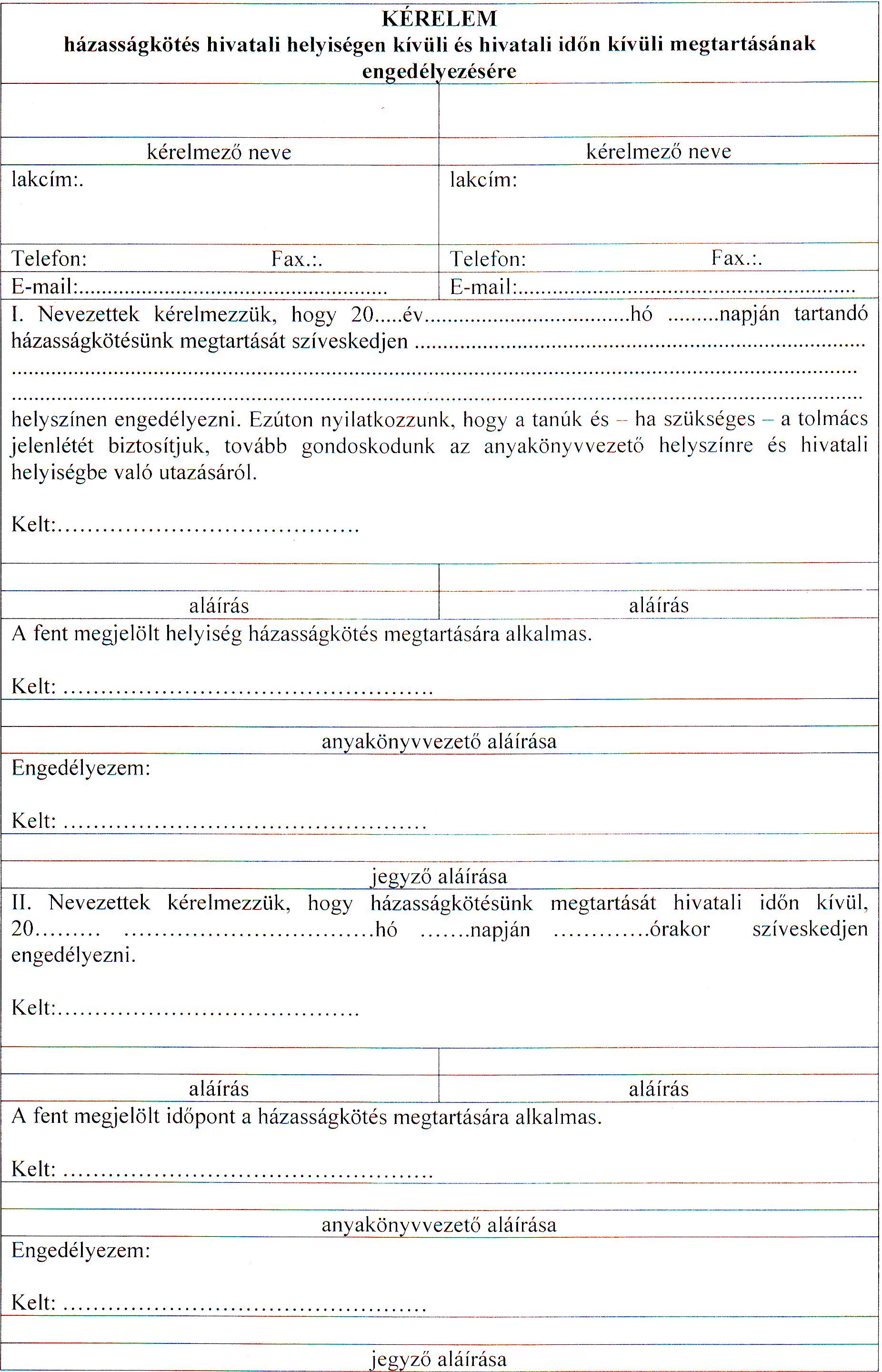 